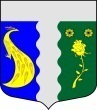       МУНИЦИПАЛЬНЫЙ СОВЕТ           ВНУТРИГОРОДСКОГОМУНИЦИПАЛЬНОГО ОБРАЗОВАНИЯ         САНКТ-ПЕТЕРБУРГА       ПОСЕЛОК ТЯРЛЕВО     196625, Санкт-Петербург, г. Павловск, пос. Тярлево, ул. Новая, 1тел.: (812) 466-7968 факс: (812) 466-7968.    e-mail: tyarlevo-spb @ mail.ru Исх: 02.06.2014№ 01-8-4-87Получив Представление прокуратуры Пушкинского района г. Санкт-Петербурга № 03-01-186 от 14.05.2014 об устранении нарушений законодательства о профилактике правонарушений, в том числе противодействия экстремизму сообщаю:Представление прокуратуры  рассмотрено с участием  помощника прокурора Пушкинского района г. Санкт-Петербурга на заседании Муниципального Совета муниципального образования посёлок Тярлево, который состоялся  29.05.2014 года.В результате рассмотрения представления приняты меры к устранению допущенных нарушений, причин  и условий им способствующих, а именно, при формировании бюджета на 2015 год бюджетные средства будут  распределяться пропорционально в течение финансового года.ПРИЛОЖЕНИЕ: копия протокола заседания Муниципального Совета № 7 от 29.05.2014 на 1 листе.Глава муниципального образования                                                  Г.А. Бекеров
